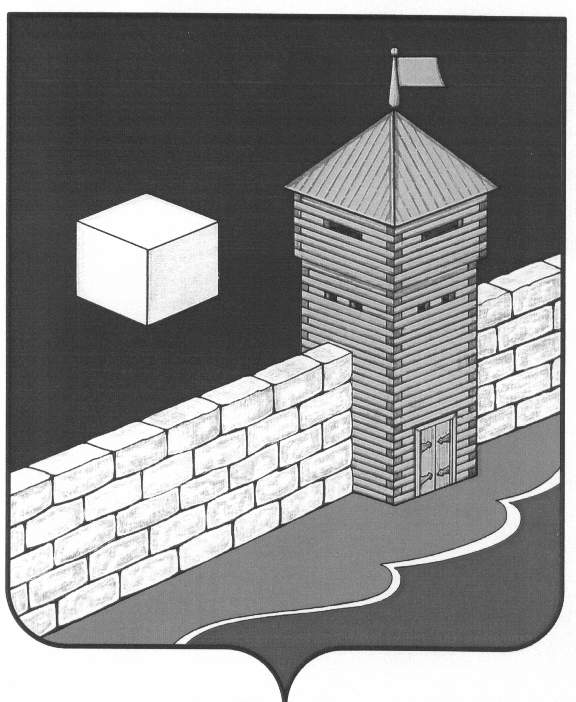 КОНТРОЛЬНО-РЕВИЗИОННАЯ  КОМИССИЯ ЕТКУЛЬСКОГО МУНИЦИПАЛЬНОГО РАЙОНАПРЕДСЕДАТЕЛЬРАСПОРЯЖЕНИЕ15 января  2014г.                                                                                                                           № 1с.Еткуль	В соответствии со статьей 10 Положения о контрольно-ревизионной комиссии Еткульского муниципального районараспоряжаюсь:	1. Утвердить стандарт внешнего муниципального финансового контроля СФК 001 «Общие правила проведения контрольного мероприятия».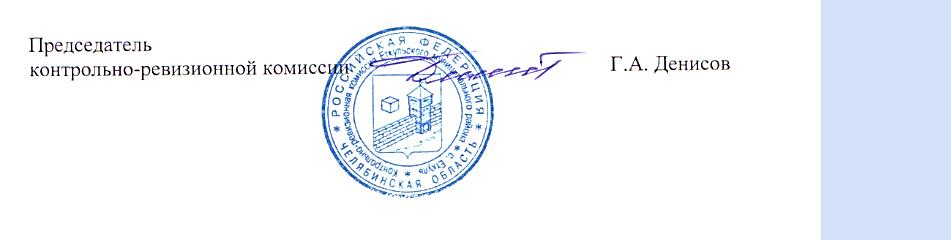 КОНТРОЛЬНО-РЕВИЗИОННАЯ  КОМИССИЯЕТКУЛЬСКОГО МУНИЦИПАЛЬНОГО РАЙОНАЛенина ул., д. 34, каб. 39, с. Еткуль, 456560. тел./факс (35145) 2-26-93СТАНДАРТ ФИНАНСОВОГО КОНТРОЛЯСФК 001 «ОБЩИЕ ПРАВИЛА ПРОВЕДЕНИЯ КОНТРОЛЬНОГО МЕРОПРИЯТИЯ»(утвержден распоряжением председателя контрольно-ревизионной комиссии Еткульского муниципального района от 15.01.2014г. №1)Еткуль2014год 1. Общие положения 1.1. Стандарт финансового контроля контрольно-ревизионной комиссии Еткульского муниципального района СФК 130 «Общие правила проведения контрольного мероприятия» (далее – Стандарт) предназначен для обеспечения качества, эффективности и объективности их контрольной деятельности.1.2. Стандарт разработан на основе стандарта финансового контроля СФК 101 «Общие правила проведения контрольного мероприятия», утвержденного Счетной палаты Российской Федерации, с учетом международных стандартов в области государственного контроля, аудита и финансовой отчетности.1.3. Целью Стандарта является установление общих правил и требований при осуществлении контрольных мероприятий.1.4. Задачами Стандарта являются:- определение содержания и порядка организации контрольного мероприятия;- определение общих правил и требований при проведении этапов контрольного мероприятия. 1.5.  Конкретные вопросы регулирования порядка проведения и оформления контрольных мероприятий определяются в соответствующих методических документах по проведению контрольных мероприятий, разрабатываемых контрольно-ревизионной комиссией.2. Содержание контрольного мероприятия2.1. Контрольное мероприятие является организационной формой внешнего муниципального финансового контроля, осуществляемого контрольно-ревизионной комиссией.2.2. Предметом контрольного мероприятия являются:- формирование и использование средств бюджета муниципального района;- формирование и использование имущества, находящегося в муниципальной собственности района;- использование средств бюджета муниципального района, поступивших в бюджеты сельских поселений, находящихся на территории Еткульского муниципального района;- управление муниципальным долгом Еткульского района.Предмет контрольного мероприятия отражается в его наименовании.2.3. Объектами контрольного мероприятия являются:- органы местного самоуправления;- муниципальные бюджетные и автономные учреждения;- казенные учреждения;- организации различных организационно-правовых форм, на которые в соответствии с законодательными и иными нормативными правовыми актами Российской Федерации, Челябинской области и Еткульского муниципального района распространяются контрольные полномочия контрольно-ревизионной комиссии.3. Организация контрольного мероприятия3.1. Контрольное мероприятие проводится на основании плана работы контрольно-ревизионной комиссии на текущий год, где указываются сроки его исполнения и ответственные должностные лица. Решения о включении контрольного мероприятия в план принимается в порядке, установленном в контрольно-ревизионной комиссии . 3.2. Организация контрольного мероприятия включает следующие этапы: - подготовительный этап; - основной этап; - заключительный этап. Срок исполнения контрольного мероприятия в плане работы контрольно-ревизионной комиссии должен устанавливаться с учетом проведения всех указанных этапов.Дата начала контрольного мероприятия определяется распорядительным актом председателя контрольно-ревизионной комиссии.Сроком окончания контрольного мероприятия является дата решения о утверждении отчета о его результатах, принимаемом в порядке, установленном в контрольно-ревизионной комиссии.Сроком исполнения контрольных мероприятий, целью которых является определение законности использования муниципальных средств (финансовый аудит), как правило, не должен превышать двух месяцев.Срок исполнения контрольных мероприятий, целью которых является оценка эффективности использования муниципальных средств (аудит эффективности), как правило, не должен превышать шести месяцев.3.3. На подготовительном этапе контрольного мероприятия осуществляется предварительное изучение его предмета и объектов, по итогам которого определяются цели, задачи, методы проведения контрольного мероприятия, критерии оценки эффективности при проведении аудита эффективности, а также рассматриваются иные вопросы, непосредственно связанные с подготовкой к проведению контрольных действий на объектах контрольного мероприятия.Результатом проведения данного этапа является подготовка и утверждение программы проведения контрольного мероприятия.3.4. Основной этап контрольного мероприятия заключается в проведении проверки и анализа фактических данных и информации, полученных по запросам контрольно-ревизионной комиссии и (или) непосредственно на объектах контрольного мероприятия, необходимых для формирования доказательств в соответствии с целями контрольного мероприятия и обоснования выявленных фактов нарушений и недостатков. Результатом проведения данного этапа контрольного мероприятия являются акты и рабочая документация.3.5. На этапе оформления результатов контрольного мероприятия осуществляется подготовка отчета о результатах проведенного контрольного мероприятия, который должен содержать выводы и предложения (рекомендации), подготовленные на основе анализа и обобщения материалов соответствующих актов по результатам контрольного мероприятия на объектах и рабочей документации. Подготавливается информация об основных итогах контрольного мероприятия, а также при необходимости предписания, представления, информационные письма и обращения контрольно-ревизионной комиссии в правоохранительные органы.Оформление результатов контрольного мероприятия осуществляется в сроки, установленные в программе контрольного мероприятия.3.6. Контрольное мероприятие начинается с издания распоряжения председателя контрольно-ревизионной комиссии, определяющего сроки проведения подготовительного этапа контрольного мероприятия, представления на утверждение программы контрольного мероприятия, представления отчета по результатам контрольного мероприятия на рассмотрение и утверждение в установленном в контрольно-ревизионной комиссии порядке, а также ответственных исполнителей.3.7. Организацию контрольного мероприятия осуществляет должностное лицо контрольно-ревизионной комиссии, ответственное за его проведение.Непосредственное руководство контрольным мероприятием и координацию деятельности его участников на объектах осуществляет руководитель контрольного мероприятия.Численность участников контрольного мероприятия на объекте должна быть не менее двух человек. Формирование группы участников не должно допускать конфликт интересов и исключать ситуации, когда их личная заинтересованность может повлиять на исполнение должностных обязанностей при проведении контрольного мероприятия.В контрольном мероприятии не имеют право принимать участие сотрудники контрольно-ревизионной комиссии, состоящие в близком родстве или свойстве с руководством объекта контрольного мероприятия. Они обязаны заявить о наличии таких связей. Запрещается привлекать к участию в контрольном мероприятии сотрудника контрольно-ревизионной комиссии, если он в проверяемом периоде был штатным сотрудником объекта контрольного мероприятия.3.8. В случае если на объекте контрольного мероприятия планируется проверка сведений, составляющих государственную тайну, в данном контрольном мероприятии должны принимать участие сотрудники, имеющие оформленный в установленном порядке допуск к государственной тайне.Участники контрольного мероприятия обязаны соблюдать конфиденциальность в отношении полученной от объекта контрольного мероприятия информации до принятия решения об утверждении отчета о результатах контрольного мероприятия и снятия с отчета ограничительных пометок, если не принято иное решение, а также в отношении ставших известными сведений, составляющих государственную или иную, охраняемую законом тайну. 3.9. К проведению контрольного мероприятия могут привлекаться в порядке, установленном в контрольно-ревизионной комиссии, специалисты иных организаций и независимые эксперты на возмездной или безвозмездной основе, включая аудиторские организации, в пределах запланированных бюджетных ассигнований на обеспечение деятельности контрольно-ревизионной комиссии, а также специалисты и эксперты государственных органов и учреждений по согласованию на безвозмездной основе.3.10. В ходе проведения контрольного мероприятия формируется рабочая документация, в состав которой включаются документы и материалы, послужившие основанием для оформления результатов каждого этапа контрольного мероприятия. К рабочей документации относятся документы (их копии) и иные материалы, получаемые от должностных лиц объекта контрольного мероприятия и третьих лиц, а также документы (справки, расчеты, аналитические записки и т.п.), подготовленные участниками контрольного мероприятия самостоятельно на основе собранных фактических данных и информации.4. Подготовительный этап контрольного мероприятия4.1. Предварительное изучение проводится посредством сбора информации для получения знаний о предмете и объектах контрольного мероприятия в объеме, достаточном для подготовки программы проведения контрольного мероприятия.4.2. Получение информации о предмете и объектах контрольного мероприятия для их предварительного изучения может осуществляться путем направления запросов контрольно-ревизионной комиссии руководителям объектов контрольного мероприятия, органам местного самоуправления и иным лицам.4.3. Если в процессе предварительного изучения предмета и объектов контрольного мероприятия выявлены обстоятельства, указывающие на нецелесообразность его проведения, определяющие необходимость изменения сроков проведения контрольного мероприятия или препятствующие его проведению, должностное лицо контрольно-ревизионной комиссии, ответственное  за проведение данного контрольного мероприятия, вносит на рассмотрение в установленном порядке соответствующие обоснованные предложения об изменении темы контрольного мероприятия, перечня объектов контрольного мероприятия и (или) сроков его проведения.4.4. В процессе предварительного изучения предмета и объектов контрольного мероприятия необходимо определить цели контрольного мероприятия. При этом формулировки целей должны указывать, на какие основные вопросы формирования и использования средств муниципального района или деятельности объектов контрольного мероприятия ответит проведение данного контрольного мероприятия.Для осуществления конкретного контрольного мероприятия необходимо выбирать, как правило, несколько целей, которые должны быть направлены на такие аспекты предмета мероприятия или деятельности объектов контрольного мероприятия, которые по результатам предварительного изучения характеризуются высокой степенью рисков.4.5. По каждой цели контрольного мероприятия определяется перечень вопросов, которые необходимо проверить, изучить и проанализировать в ходе проведения контрольного мероприятия. Содержание вопросов контрольного мероприятия должны выражать действия, которые необходимо выполнить для достижения поставленной цели. Количество вопросов по каждой цели должно быть сравнительно небольшим, но они должны быть существенными и важными для ее реализации.4.6. Для проведения контрольного мероприятия необходимо выбрать методы сбора фактических данных и информации, которые будут применяться для формирования доказательств в соответствии с поставленными целями и вопросами контрольного мероприятия.4.7. По результатам предварительного изучения предмета и объектов контрольного мероприятия подготавливается программа проведения контрольного мероприятия, которая должна содержать основание его проведения, предмет и перечень объектов контрольного мероприятия, цели и вопросы контрольного мероприятия, сроки начала и окончания проведения контрольного мероприятия на объектах, состав ответственных исполнителей, сроки представления на рассмотрение и утверждение отчета о результатах контрольного мероприятия.Подготовка и утверждение программы проведения контрольного мероприятия осуществляется в порядке, установленном в контрольно-ревизионной комиссии.4.8. После утверждения программы проведения контрольного мероприятия осуществляется подготовка рабочего плана проведения контрольного мероприятия.Рабочий план содержит распределение конкретных заданий по выполнению программы проведения контрольного мероприятия с указанием содержания работ (процедур) и сроков их исполнения. Руководитель контрольного мероприятия доводит рабочий план до сведения всех его участников.Рабочий план не должен содержать сведений, составляющих государственную тайну.4.9. До начала основного этапа контрольного мероприятия руководителям объектов контрольного мероприятия, как правило, направляются уведомления о проведении контрольного мероприятия.В уведомлении указываются наименование контрольного мероприятия, основание для его проведения, сроки проведения контрольного мероприятия на объектах, состав участников мероприятия и предложение создать необходимые условия для проведения контрольного мероприятия. К уведомлению могут прилагаться:- копия утвержденной программы проведения контрольного мероприятия (или выписка их программы);- перечень документов, которые должностные лица объекта контрольного мероприятия должны подготовить для представления участникам контрольного мероприятия;- перечень вопросов, которые необходимо решить до начала проведения контрольного мероприятия на объекте;- специально разработанные для данного контрольного мероприятия формы необходимые для систематизации представляемой информации.4.10. Документы, необходимые для проведения контрольного мероприятия, подготавливаются в установленном в контрольно-ревизионной комиссии порядке с использованием электронных шаблонов бланков.5. Проведение контрольного мероприятия 5.1. Проведение контрольного мероприятия заключается в осуществлении проверки на объектах, сборе и анализе фактических данных и информации для формирования доказательств в соответствии с целями контрольного мероприятия.5.2. Доказательства представляют собой достаточные фактические данные и достоверную информацию, которые подтверждают наличие выявленных нарушений и недостатков в формировании и использовании государственных средств и деятельности объектов контрольного мероприятия, а также обосновывают выводы и предложения (рекомендации) по результатам контрольного мероприятия.5.3. Процесс получения доказательств включает следующие этапы:1) сбор фактических данных и информации в соответствии с программой проведения контрольного мероприятия, определение их полноты, приемлемости и достоверности;2) анализ собранных фактических данных и информации на предмет их достаточности для формирования доказательств в соответствии с целями контрольного мероприятия;3) проведение дополнительного сбора фактических данных и информации в случае их недостаточности для формирования доказательств.Фактические данные и информацию участник контрольного мероприятия собирает на основании письменных и устных запросов в форме:- копий документов, представленных объектом контрольного мероприятия;- подтверждающих документов, представленных третьей стороной;- статистических данных, сравнений, результатов анализа, расчетов и других материалов.5.4. Доказательства получают путем проведения:- инспектирования, которое заключается в проверке документов, полученных от объекта контрольного мероприятия;- аналитических процедур, представляющих собой анализ и оценку полученной информации, исследование важнейших финансовых и экономических показателей объекта контрольного мероприятия с целью выявления нарушений и недостатков в финансовой и хозяйственной деятельности, а также причин их возникновения;- проверки точности арифметических расчетов в первичных документах и бухгалтерских записях, либо выполнения самостоятельных расчетов;- подтверждения, представляющего процедуру запроса и получения письменного подтверждения необходимой информации от независимой (третьей) стороны.5.5. В процессе формирования доказательств необходимо руководствоваться тем, что они должны быть достаточными, достоверными и относящимися к делу.Доказательства являются достаточными, если их объем и содержание позволяют сделать обоснованные выводы в отчете о результатах проведенного контрольного мероприятия.Доказательства являются достоверными, если они соответствуют фактическим данным и информации, полученным в ходе проведения контрольного мероприятия. При оценке достоверности доказательств следует исходить из того, что более надежными являются доказательства, собранные непосредственно инспекторами, полученные из внешних источников и представленные в форме документов.Доказательства, используемые для подтверждения выводов, считаются относящимися к делу, если они имеют логическую связь с такими выводами.5.6.  В процессе сбора фактических данных необходимо учитывать, что не вся полученная информация может быть использована в качестве доказательства. Это относится, в частности, к информации, которая является противоречивой по своему содержанию или недостоверной, а также если источник информации имеет личную заинтересованность в результате ее использования.5.7. Доказательства, получаемые на основе проверки и анализа фактических данных о предмете и деятельности объектов контрольного мероприятия, используются в виде документальных, материальных и аналитических доказательств.Документальные доказательства получают на основе финансовой и иной документации на бумажных носителях или в электронном виде, представленной объектом контрольного мероприятия, вышестоящими и другими организациями, которая имеет непосредственное отношение к предмету контрольного мероприятия или деятельности данного объекта.Материальные доказательства получают при непосредственной проверке каких-либо процессов или в результате наблюдений за событиями. Они могут быть оформлены в виде документов (актов, протоколов), докладных записок или представлены в фотографиях, схемах, картах или иных графических изображениях.Аналитические доказательства являются результатом анализа фактических данных и информации о предмете или деятельности объекта контрольного мероприятия, которые получают как от самого объекта контрольного мероприятия, так и из других источников.5.8. Доказательства и иные сведения, полученные в ходе проведения контрольного мероприятия, соответствующим образом фиксируются в актах и рабочей документации, являющихся основой для подготовки отчета о его результатах.5.9. После завершения контрольных действий на объекте контрольного мероприятия участниками контрольного мероприятия составляется акт.В акте необходимо отразить следующую информацию:- основание для проведения контрольного мероприятия;- предмет контрольного мероприятия;- проверяемый период деятельности объекта контрольного мероприятия;- перечень вопросов, которые проверены на данном объекте;- срок проведения контрольного мероприятия на объекте;- краткая характеристика объекта контрольного мероприятия (в случае необходимости);- результаты контрольных действий по каждому вопросу программы (рабочего плана).При составлении акта должны соблюдаться следующие требования:- объективность, краткость и ясность при изложении результатов контрольного мероприятия на объекте;- четкость формулировок содержания выявленных нарушений и недостатков;- логическая и хронологическая последовательность излагаемого материала; - изложение фактических данных только на основе соответствующих документов, при наличии исчерпывающих ссылок на них.Не допускается включение в акт различного рода предположений и сведений, не подтвержденных документами, а также информации из материалов правоохранительных органов.В акте не должны даваться морально-этическая оценка действий должностных и материально-ответственных лиц объекта контрольного мероприятия, а также их характеристика с использованием таких юридических терминов, как «халатность», «хищение», «растрата», «присвоение».К акту прилагаются перечень законов и иных нормативных правовых актов Челябинской области и Еткульского муниципального района, исполнение которых проверено в ходе контрольного мероприятия, а также таблицы, расчеты и иной справочно-цифровой материал, пронумерованный и подписанный составителями.При отражении выявленных в ходе контрольного мероприятия нарушений и недостатков в акте следует указывать:- законы и нормативные правовые акты Российской Федерации, Челябинской области и Еткульского муниципального района, требования которых нарушены;- виды и суммы выявленных нарушений (в разрезе проверяемых периодов, видов средств, объектов муниципальной собственности, форм их использования и других оснований);- причины допущенных нарушений и недостатков, их последствия;- конкретных должностных лиц, допустивших нарушения;- принятые в период проведения контрольного мероприятия меры по устранению выявленных нарушений и их результаты.Акт подписывают участники контрольного мероприятия, проводившие контрольное мероприятие на данном объекте.Участники контрольного мероприятия вправе выразить особое мнение в письменном виде, которое прилагается к акту.Акты, составленные в ходе или по завершении контрольных мероприятий, доводятся до сведения руководителей объектов контрольных мероприятий. Представленные в установленный срок пояснения и замечания руководителей проверяемых организаций прилагаются к актам и в дальнейшем являются их неотъемлемой частью. В случае несогласия руководителя или иного уполномоченного должностного лица объекта контрольного мероприятия с фактами, изложенными в акте, акт подписывается с указанием на наличие замечаний.Руководителем контрольного мероприятия готовится заключение на замечания, представленные руководителем или иным уполномоченным должностным лицом объекта контрольного мероприятия, в порядке и сроки, установленные в контрольно-ревизионной комиссии.В случае несогласия руководителя или иного уполномоченного должностного лица объекта контрольного мероприятия подписать акт (в том числе и с указанием на наличие замечаний) руководитель контрольного мероприятия делает в акте специальную запись об отказе должностного лица подписать акт.При этом обязательно указываются даты, время, обстоятельства и по возможности свидетели обращения к руководителя или иному уполномоченному должностному лицу с предложением ознакомиться и подписать акт, а также дата, время  и обстоятельства получения отказа либо период времени, в течение которого не был получен ответ должностного лица.Не допускается представление для ознакомления проекта акта, неподписанного участниками контрольного мероприятия.Не допускается внесение изменений в подписанные акты на основании замечаний руководителя или иного уполномоченного должностного лица.5.10. В случаях возникновения в ходе контрольного мероприятия ситуаций, препятствующих выполнению программы контрольного мероприятия или требующих принятия конкретных мер по выявленным фактам нарушений, участники контрольного мероприятия могут при наличии установленных контрольно-ревизионной комиссией полномочий оформлять соответствующие акты, в частности:- акт по фактам создания препятствий ответственным должностным лицам контрольно-ревизионной комиссии в проведении контрольного мероприятия;- акт по фактам выявленных на объекте контрольного мероприятия нарушений, требующих принятия незамедлительных мер по их устранению и безотлагательного пресечения противоправных действий;- акт по факту опечатывания касс, кассовых или служебных помещений, складов и архивов на объекте контрольного мероприятия;- акт изъятия документов объекта контрольного мероприятия.6. Оформление результатов контрольного мероприятия6.1. Контрольное мероприятие завершается подготовкой результатов, выводов и предложений (рекомендаций), которые оформляются в отчете и других документах, подготавливаемых по результатам проведенного контрольного мероприятия.6.2. Результаты контрольного мероприятия подготавливаются по каждой установленной цели на основе анализа и обобщения доказательств, зафиксированных в материалах актов по результатам контрольного мероприятия на объектах и рабочей документации.Результаты контрольного мероприятия должны содержать в обобщенном виде изложение фактов нарушений и недостатков в сфере предмета и в деятельности объектов контрольного мероприятия, а также проблем в формировании и использовании средств бюджета муниципального района, выявленных в ходе проведения контрольного мероприятия.6.3. На основе результатов контрольного мероприятия формируются выводы по каждой цели контрольного мероприятия, которые должны:- содержать характеристику и значимость выявленных нарушений и недостатков в формировании и использовании средств муниципального бюджета в сфере предмета или деятельности объектов контрольного мероприятия; - определять причины выявленных нарушений и недостатков и последствия, которые они влекут или могут повлечь за собой;- указывать ответственных должностных лиц, к компетенции которых относятся выявленные нарушения и недостатки.В выводах делается оценка ущерба (при его наличии) бюджету муниципального района, муниципальной собственности района.6.4. На основе выводов подготавливаются предложения (рекомендации) по устранению выявленных нарушений и недостатков в адрес объектов контрольного мероприятия, органов местного самоуправления, организаций и должностных лиц, в компетенцию и полномочия которых входит их выполнение.Предложения (рекомендации) должны быть:- направлены на устранение причин выявленных нарушений и недостатков и при их наличии на возмещение ущерба, причиненного бюджету муниципального района, муниципальной собственности района;- ориентированы на принятие объектами контрольного мероприятия конкретных мер по устранению выявленных нарушений и недостатков, выполнение которых можно проверить, оценить или измерить;- конкретными, сжатыми и простыми по форме и по содержанию.6.5. Отчет о результатах контрольного мероприятия имеет следующую структуру:- основание проведения контрольного мероприятия;- предмет контрольного мероприятия;- перечень объектов контрольного мероприятия;- сроки проведения контрольного мероприятия;- цели контрольного мероприятия;- критерии оценки эффективности по каждой цели (при проведении аудита эффективности);- проверяемый период;- краткая характеристика сферы предмета и деятельности объектов контрольного мероприятия (в случае необходимости);- результаты контрольного мероприятия по каждой цели;- наличие пояснений или замечаний руководителей или иных уполномоченных должностных лиц объектов по результатам контрольного мероприятия;- выводы;- предложения (рекомендации);- приложения (по необходимости).6.6. При составлении отчета о результатах контрольного мероприятия должны соблюдаться следующие требования:- результаты контрольного мероприятия должны излагаться последовательно в соответствии с целями, поставленными в программе контрольного мероприятия, и давать по каждой из них конкретные ответы с выделением наиболее важных проблем;- не следует подробно описывать все выявленные нарушения и недостатки, необходимо давать лишь их обобщенную характеристику, иллюстрируя наиболее значимыми фактами и примерами (детальное описание всех выявленных нарушений и недостатков дается в представлениях, направляемых соответствующим алресатам);- сделанные выводы должны быть аргументированными, а предложения (рекомендации) логически следовать из них;- отчет должен включать только ту информацию, заключения и выводы, которые подтверждаются соответствующими доказательствами, зафиксированными в актах по результатам контрольного мероприятия и в рабочей документации, оформленной в ходе его проведения;- доказательства, представленные в отчете, должны излагаться объективно;- текст отчета должен быть понятным и лаконичным;- в тексте следует изложить наиболее важные вопросы и предложения, использовать названия и заголовки, а также по необходимости наглядные средства (таблицы, графики и т.п.);- объем текста отчета с учетом масштаба и характера проведенного контрольного мероприятия должен составлять, как правило, не более 30 страниц.6.7. Если в ходе контрольного мероприятия на объектах составлялись акты по фактам создания препятствий в работе ответственных должностных лиц контрольно-ревизионной комиссии, акты по фактам выявленных нарушений в деятельности объектов, наносящих бюджету муниципального района прямой непосредственный ущерб, и при этом руководству объектов контрольного мероприятия направлялись соответствующие предписания, то эту информацию следует отразить в отчете с указанием мер, принятых по устранению препятствий и нарушений, а также результатов их выполнения.Если на данном объекте контрольно-ревизионная комиссия ранее проводила контрольное мероприятие, по результатам которого были выявлены нарушения и недостатки, в выводах необходимо отразить информацию о принятых мерах по их устранению, а также указать предложения (рекомендации), которые не были выполнены.Если по результатам контрольного мероприятия необходимо направить органам местного самоуправления, руководителям объектов контрольного мероприятия представление, информационное письмо, а также обращение в правоохранительные органы, в отчете формулируются соответствующие предложения с указанием адресата.6.8. К отчету о результатах контрольного мероприятия прилагаются следующие материалы:- перечень законов и иных нормативных правовых актов российской Федерации, Челябинской области и Еткульского муниципального района, исполнение которых проверено в ходе контрольного мероприятия (при необходимости);- перечень документов, не полученных по требованию контрольно-ревизионной комиссии в ходе проведения контрольного мероприятия (при наличии);- перечень актов, оформленных по результатам контрольного мероприятия на объектах;- перечень актов, оформленных по фактам создания препятствий в проведении контрольного мероприятия (при наличии);- перечень актов по фактам выявленных на объекте контрольного мероприятия нарушений, требующих принятия незамедлительных мер по их устранению и безотлагательного пресечения противоправных действий (при наличии).6.9. Одновременно с отчетом о результатах контрольного мероприятия подготавливается информация об основных итогах контрольного мероприятия.Объем информации об основных итогах контрольного мероприятия не должен превышать, как правило, трех страниц текста.6.10. В случае необходимости может подготавливаться отчет о промежуточных результатах контрольного мероприятия на основе анализа и обобщения материалов актов, оформленных по итогам проведения части контрольного мероприятия.Подготовка и оформление отчета о промежуточных результатах контрольного мероприятия осуществляется в соответствии с требованиями, предъявляемыми настоящим стандартом к окончательному отчету о результатах контрольного мероприятия.6.11. В зависимости от результатов контрольных мероприятий контрольно-ревизионная комиссия может подготавливать при наличии соответствующих установленных полномочий следующие документы:- представление;- предписание;- информационное письмо;- обращение в правоохранительные органы.Образец оформления                                                                                            Приложение № 1КОНТРОЛЬНО-РЕВИЗИОННАЯКОМИССИЯ ЕТКУЛЬСКОГО МУНИЦИПАЛЬНОГО РАЙОНАЛенина ул., д. 34, каб. 39, с. Еткуль, 456560. тел./факс (35145) 2-26-93 эл. почта krk-etkul@mail.ruРАСПОРЯЖЕНИЕот ___________________ №_______                                                                                                             с.Еткуль1. В соответствии с________________________________________________________(пункт плана работы контрольно-ревизионной комиссии Еткульского муниципального района, иные основания для проведения контрольного мероприятия, предусмотренные в Положении «О контрольно-ревизионной комиссии Еткульского муниципального района»)на ______ год в срок с ________________ по ____________ 20__года провести контрольное мероприятие «________________________________________________________________».(наименование контрольного мероприятия)2. Подготовительный этап провести с _____ по______________ 20__ года.Представить на утверждение проект программы проведения контрольного мероприятия до ______________ 20____ года.3. Основной этап провести с _____ по______________ 20__ года.Оформить акты по результатам проведения контрольного мероприятия на объекте до _______________ 20____ года.4. Заключительный этап провести с _____ по______________ 20__ года.Представить отчет по результатам контрольного мероприятия на рассмотрение и утверждение председателя до_______________ 20____ года.5. Назначить ответственными исполнителями контрольного мероприятия: ________________________________________________________________________________руководителем контрольного мероприятия назначить:____________________________________________________________________________________________________________(должность, имя, отчество, фамилия)________________________________________________________________________________(указываются другие участники контрольного мероприятия)Председатель контрольно-ревизионнойкомиссии Еткульского муниципального района                                               ________________                    инициалы, фамилияОбразец оформления                                                                                            Приложение № 2КОНТРОЛЬНО-РЕВИЗИОННАЯКОМИССИЯ ЕТКУЛЬСКОГО МУНИЦИПАЛЬНОГО РАЙОНАЛенина ул., д. 34, каб. 39, с. Еткуль, 456560. тел./факс (35145) 2-26-93 эл. почта krk-etkul@mail.ruот ___________________ №_______                                                                                                             на №____________________________________________Руководителю (органа местного самоуправления, организации)инициалы, фамилияУважаемый имя отчество!В соответствии с____________________________________________________________(пункт плана работы контрольно-ревизионной комиссии Еткульского муниципального района, иные основания для проведения контрольного мероприятия, предусмотренные в Положении «О контрольно-ревизионной комиссии Еткульского муниципального района»)проводится контрольное мероприятие «____________________________________________»                                                                                                  (наименование контрольного мероприятия)в _______________________________________________________________________________(наименование объекта контрольного мероприятия)В соответствии со статьями 15, 16 Положения «О контрольно-ревизионной комиссии Еткульского муниципального района» прошу до «___»______________20___ года представить (поручить предоставить) ____________________________________(должность, инициалы, фамилия руководителя контрольного мероприятия)следующие документы (материалы, данные или информацию):1._________________________________________________________________________(указываются наименования конкретных документов или формулируются вопросы, по которым необходимо представить соответствующую информацию)2._________________________________________________________________________Председатель контрольно-ревизионнойкомиссии Еткульского муниципального района                                               ________________                  инициалы, фамилияОбразец оформления                                                                                            Приложение № 3А К Тпо факту непредставления сведений по запросуконтрольно-ревизионной комиссии Еткульского муниципального района____________________________                                                         «__»___________20___года(населенный пункт)В соответствии с ___________________________________________________________(пункт плана работы контрольно-ревизионной комиссии Еткульского муниципального района, иные основания для проведения контрольного мероприятия, предусмотренные в Положении «О контрольно-ревизионной комиссии Еткульского муниципального района»)в _______________________________________________________________________________(наименование объекта контрольного мероприятия)проводится контрольное мероприятие «____________________________________________».                                                                                      (наименование контрольного мероприятия)В соответствии со статьями 15, 16 Положения «О контрольно-ревизионной комиссии Еткульского муниципального района» контрольно-ревизионной комиссией Еткульского муниципального района « ___ » _____________ 20___г. были запрошены документы (информация) по следующим вопросам: _____________________________________________Срок представления информации истек: ________________ 20__ г.В нарушении статей 15, 16 Положения «О контрольно-ревизионной комиссии Еткульского муниципального района» к настоящему времени контрольно-счетной палате 15, 16 Положения О контрольно-ревизионной комиссии Еткульского муниципального района» информация __________________________________________________                                                       (не представлена, представлена не в полном объеме, представлена недостоверная)Это влечет за собой ответственность, установленную законодательством Российской Федерации и законодательством Челябинской области.Настоящий Акт составлен в двух экземплярах, один из которых вручен (направлен) для ознакомления__________________________________________________________________                                                                     (должностное лицо проверяемого объекта, фамилия и инициалы)Председатель контрольно-ревизионнойкомиссии Еткульского муниципального района                                               ________________                      инициалы, фамилияОдин экземпляр акта получил:должность                                                                  личная подпись                                       инициалы, фамилияОбразец оформления                                                                                            Приложение № 4УТВЕРЖДАЮПредседатель контрольно-ревизионной комиссии Еткульского муниципального района________________ Инициалы, фамилия«___»____________________20__г.программапроведения контрольного мероприятия«______________________________________________________________»(наименование контрольного мероприятия)1. Основание для проведения контрольного мероприятия: ____________________________________________________________________________(пункт плана работы контрольно-ревизионной комиссии Еткульского муниципального района, иные основания для проведения контрольного мероприятия, предусмотренные в Положении «О контрольно-ревизионной комиссии Еткульского муниципального района»)2. Предмет контрольного мероприятия: _______________________________________                                                                                                                     (указывается, что именно проверяется)3. Объекты контрольного мероприятия:3.1. _____________________________________________________________________;3.2. _______________________________________.(полное наименование объектов)4. Цели контрольного мероприятия:4.1. Цель 1. _______________________________________________________________;(формулировка цели)4.1.1. Вопросы: ____________________________________________________________;____________________________________________;4.2. Цель 2. ________________________________________________________________(формулировка цели)4.2.1.Вопросы: _______________________________________________________________________________________________________________________________________;5. Проверяемый период деятельности: ________________________________________6. Сроки начала и окончания проведения основного этапа контрольного мероприятия на объектах: ___________________________________________________________________(указываются по каждому объекту)7. Состав ответственных исполнителей:Руководитель контрольного мероприятия: _______________________________________;                                                                                                                           (должность, инициалы, фамилия)_________________________________________________________________________________;(должность, инициалы, фамилия участников контрольного мероприятия, в том числе, внешних экспертов)__________________________________________________________________________________;__________________________________________________________________________________;8. Срок представления отчета на рассмотрение председателя Контрольно-ревизионной комиссии Еткульского муниципального района «___»___________20__года.Председатель контрольно-ревизионнойкомиссии Еткульского муниципального района                                               ________________                     инициалы, фамилияОбразец оформления                                                                                                                                                                               Приложение № 5рабочий планпроведения контрольного мероприятия«___________________________________________________________________________________________»(наименование контрольного мероприятия)Председатель контрольно-ревизионнойкомиссии Еткульского муниципального района                                               ________________                               инициалы, фамилияС рабочим планом ознакомлены:Ответственные исполнителидолжность                                                                                                                      личная подпись                                                                                             инициалы, фамилияОбразец оформления                                                                                            Приложение № 6КОНТРОЛЬНО-РЕВИЗИОННАЯКОМИССИЯ ЕТКУЛЬСКОГО МУНИЦИПАЛЬНОГО РАЙОНАЛенина ул., д. 34, каб. 39, с. Еткуль, 456560. тел./факс (35145) 2-26-93 эл. почта krk-etkul@mail.ruот ___________________ №_______                                                                                                             на №___________________________Руководителю (органа местного самоуправления, организации)инициалы, фамилияУважаемый (ая) имя отчество!Контрольно-ревизионная комиссия Еткульского муниципального района уведомляет Вас, что в соответствии с ________________________________________________(пункт плана работы контрольно-ревизионной комиссии Еткульского муниципального района, иные основания для проведения контрольного мероприятия, предусмотренные в Положении «О контрольно-ревизионной комиссии Еткульского муниципального района»)в ___________________________________________________________________ сотрудники                                                   (наименование объекта контрольного мероприятия)контрольно-ревизионной комиссии Еткульского муниципального района  ________________________________________________________________________________                                                                                                                   (должность, инициалы, фамилия)___________________________________________________________________________________________________________будут проводить контрольное мероприятие «______________________________________».                                                                                                                               (наименование контрольного мероприятия)Срок проведения основного этапа контрольного мероприятия с «___»________ по «___»________ 20___года.В соответствии со статьёй 15 Положения «О контрольно-ревизионной комиссии Еткульского муниципального района» прошу обеспечить необходимые условия для работы сотрудников контрольно-ревизионной комиссии Еткульского муниципального района  и подготовить необходимые для проверки материалы по прилагаемым формам и перечню вопросов.Приложения: Программа проведения контрольного мероприятия (копия или выписка) на ___ л. в 1 экз.Перечень документов и вопросов на ____ л. в 1 экз.                                                        (в случае необходимости)Формы на ___ л. в 1 экз.                                       (в случае необходимости)Председатель контрольно-ревизионнойкомиссии Еткульского муниципального района                                               ________________             инициалы, фамилияОбразец оформления                                                                                            Приложение № 7« __ » _________ 20__ г.Актпо результатам контрольного мероприятия «______________________________________»                                                                                                                (наименование контрольного мероприятия)на объекте ______________________________________________________________________(наименование объекта контрольного мероприятия)___________________________                                                           «__»___________20___года(населенный пункт)1. Основание для проведения контрольного мероприятия: ________________________________________________________________________________________________________(пункт плана работы контрольно-ревизионной комиссии Еткульского муниципального района, иные основания для проведения контрольного мероприятия, предусмотренные в Положении «О контрольно-ревизионной комиссии Еткульского муниципального района»)2. Предмет контрольного мероприятия: ________________________________________                                                                                (указывается из программы контрольного мероприятия)3. Проверяемый период деятельности _________________________________________                                                                              (указывается из программы контрольного мероприятия)4. Вопросы контрольного мероприятия:4.1. ______________________________________________________________________4.2. ______________________________________________________________________(из рабочего плана проведения контрольного мероприятия)5. Срок основного этапа проверки: с «___»_________ по «___»__________20___г.6. Краткая информация об объекте контрольного мероприятия (в случае необходимости): ________________________________________________________________________________7. В ходе контрольного мероприятия установлено следующее.По вопросу 1. ______________________________________________________________ (излагаются результаты контрольного мероприятия по каждому вопросу)По вопросу 2. ______________________________________________________________Приложение: 1. Перечень законов и иных нормативных правовых актов Российской Федерации, субъекта Российской Федерации, муниципальных правовых актов органов местного самоуправления Еткульского муниципального района  выполнение которых проверено в ходе контрольного мероприятия, на ___ л. в 1 экз.2. Таблицы, расчеты и иной справочно-цифровой материал, пронумерованный и подписанный составителями (в случае необходимости).Руководитель контрольного мероприятиядолжность                                                                личная подпись                                                      инициалы, фамилияУчастники контрольного мероприятиядолжность                                                               личная подпись                                                       инициалы, фамилиядолжность                                                                личная подпись                                                      инициалы, фамилияС актом ознакомлены:должность                                                                личная подпись                                                      инициалы, фамилияЭкземпляр акта получил:должность                                                                личная подпись                                                      инициалы, фамилияПриложение № 1к акту по результатам контрольного мероприятияот «___»___________20___г. №___переченьзаконов и иных нормативных правовых актов Российской Федерации, Челябинской области, муниципальных правовых актов органов местного самоуправления Еткульского муниципального района, исполнение которых проверено в ходе контрольного мероприятия(в случае необходимости)Образец оформления                                                                                        Приложение № 8КОНТРОЛЬНО-РЕВИЗИОННАЯКОМИССИЯ ЕТКУЛЬСКОГО МУНИЦИПАЛЬНОГО РАЙОНАЛенина ул., д. 34, каб. 39, с. Еткуль, 456560. тел./факс (35145) 2-26-93 эл. почта krk-etkul@mail.ruот ___________________ №_______                                                                                                             на №__________________________________________________(руководителю проверенной организации)_______________________(И.О. Фамилия)_______________________(адрес)Уважаемый (ая) ____________________________________________!                                   (имя, отчество руководителя проверяемой организации)В соответствии с п. 2 статьи 9 Положения «О контрольно-ревизионной комиссии Еткульского муниципального района» Вам направляется для подписания Акт ______________________________________________________________________________________(наименование акта контрольного мероприятия)Просим Вас, в срок не более 7 рабочих дней с момента получения, ознакомиться с актом и подписать, представить в адрес контрольно-ревизионной комиссии свои пояснения и замечания о результатах проверки при их наличии. Непредставление замечаний в течение установленного срока принимается как согласие с актом контрольно-ревизионной комиссии Еткульского муниципального района.Приложение: Акт (с приложениями) на ___ л. в 1 экз.Председатель контрольно-ревизионнойкомиссии Еткульского муниципального района                                               ________________                инициалы, фамилияОбразец оформления                                                                                        Приложение № 9КОНТРОЛЬНО-РЕВИЗИОННАЯКОМИССИЯ ЕТКУЛЬСКОГО МУНИЦИПАЛЬНОГО РАЙОНАЛенина ул., д. 34, каб. 39, с. Еткуль, 456560. тел./факс (35145) 2-26-93 эл. почта krk-etkul@mail.ruот ___________________ №_______                                                                                                             на №__________________________заключениена замечания ____________________________________________________________(руководитель или иное уполномоченное должностное лицо объекта контрольного мероприятия)к акту по результатам контрольного мероприятия «_________________________»(наименование контрольного мероприятия)Председатель контрольно-ревизионнойкомиссии Еткульского муниципального района                                               ________________               инициалы, фамилияОбразец оформления                                                                                       Приложение № 10Актпо фактам создания препятствий сотрудникам контрольно-ревизионной комиссии Еткульского муниципального района в проведении контрольного мероприятия____________________________                                                            «__»___________20___года(населенный пункт)В соответствии с _________________________________________________________(пункт плана работы контрольно-ревизионной комиссии Еткульского муниципального района, иные основания для проведения контрольного мероприятия, предусмотренные в Положении «О контрольно-ревизионной комиссии Еткульского муниципального района»)в ___________________________________________________________________________(наименование объекта контрольного мероприятия)проводится контрольное мероприятие «_________________________________________».                                                                                      (наименование контрольного мероприятия)Должностными лицами___________________________________________________                                                                                  (должность, инициалы, фамилия)созданы препятствия сотрудникам контрольно-ревизионной комиссии Еткульского муниципального района ___________________________________________________________________________________________________________________________(должность, инициалы и фамилии инспекторов)в проведении указанного контрольного мероприятия, выразившиеся в ______________________________________________________________________________(указываются конкретные факты создания препятствий для проведения мероприятия)Это является нарушением статьи 15 Положения «О контрольно-ревизионной комиссии Еткульского муниципального района» и влечет за собой ответственность должностных лиц в соответствии со статьями 19.4 и 19.7 Кодекса об административных правонарушениях РФ.Настоящий Акт составлен в двух экземплярах, один из которых вручен (направлен) для ознакомления_________________________________________________________________                                                                                (должностное лицо проверяемого объекта, фамилия и инициалы)Председатель контрольно-ревизионнойкомиссии Еткульского муниципального района                                               ________________               инициалы, фамилияОдин экземпляр акта получил:должность                                                                  личная подпись                                      инициалы, фамилияОбразец оформления                                                                                        Приложение № 11Актпо фактам выявленных нарушений, требующих принятия незамедлительных мер по их устранению и безотлагательного пресечения противоправных действий____________________________                                                            «__»___________20___года(населенный пункт)В ходе контрольного мероприятия «____________________________________________________________________»,                                              (наименование контрольного мероприятия)осуществляемого в соответствии с____________________________________________________________________________________________________________________________,(пункт плана работы контрольно-ревизионной комиссии Еткульского муниципального района, иные основания для проведения контрольного мероприятия, предусмотренные в Положении «О контрольно-ревизионной комиссии Еткульского муниципального района»)на объекте ____________________________________________________________________(наименование объекта контрольного мероприятия)выявлены следующие нарушения:1. _____________________________________________________________________2. ______________________________________________________________________Руководитель (или иное уполномоченное должностное лицо)________________________________________________________________________________________________(должность, инициалы, фамилия)дал письменное объяснение по указанным нарушениям (прилагается) и обязался принять незамедлительные меры по их устранению и безотлагательному пресечению противоправных действий (или отказался от письменного объяснения и принятия мер по устранению указанных нарушений и пресечению противоправных действий).Настоящий Акт составлен в двух экземплярах, один из которых вручен (направлен) для ознакомления __________________________________________________________________________________________________________________(должность, инициалы, фамилия)Председатель контрольно-ревизионнойкомиссии Еткульского муниципального района                                               ________________                               Инициалы, фамилияУчастники контрольного мероприятиядолжность                                                            личная подпись                                               инициалы, фамилияОдин экземпляр акта получил:должность                                                                  личная подпись                                         инициалы, фамилияПо выявленным нарушениям на проверяемом объекте по состоянию на «___»__________20___года приняты следующие меры (или меры не приняты):1. ______________________________________________________________________2. _____________________________________________________________________Председатель контрольно-ревизионнойкомиссии Еткульского муниципального района                                               ________________                инициалы, фамилияОбразец оформления                                                                                       Приложение № 12Актизъятия документов____________________________                                                            «__»___________20___годаВ соответствии с _________________________________________________________(пункт плана работы контрольно-ревизионной комиссии Еткульского муниципального района, иные основания для проведения контрольного мероприятия, предусмотренные в Положении «О контрольно-ревизионной комиссии Еткульского муниципального района»)проводится контрольное мероприятие ____________________________________________»                                            (наименование контрольного мероприятия)на объекте ____________________________________________________________________(наименование объекта контрольного мероприятия)В соответствии со статьёй 15 Положения «О контрольно-ревизионной комиссии Еткульского муниципального района сотрудниками контрольно-ревизионной комиссии Еткульского муниципального района изъяты для проверки следующие документы:1. _________________________________________________ на ___ листах.2. _________________________________________________ на ___ листах.Изъятие документов произведено в присутствии должностных лиц __________________________________________________________________(должность, инициалы, фамилия)Настоящий Акт составлен в двух экземплярах, один из которых вместе с копиями изъятых документов вручен (направлен)___________________________________________________________________                                                                      (должность, инициалы, фамилия)Председатель контрольно-ревизионнойкомиссии Еткульского муниципального района                                               ________________                  инициалы, фамилияОдин экземпляр акта получил:должность                                                                  личная подпись                                         инициалы, фамилияОбразец оформления                                                                                       Приложение № 13УТВЕРЖДАЮПредседатель контрольно-ревизионной комиссии Еткульского муниципального района________________ Инициалы, фамилия«___»____________________20__г.отчето результатах контрольного мероприятия«_______________________________________________________»(наименование контрольного мероприятия)1. Основание для проведения контрольного мероприятия: ____________________________________________________________________________________________________(пункт плана работы контрольно-ревизионной комиссии Еткульского муниципального района, иные основания для проведения контрольного мероприятия, предусмотренные в Положении «О контрольно-ревизионной комиссии Еткульского муниципального района»)2. Предмет контрольного мероприятия: ___________________________________________________________________________________________________________________(из программы проведения контрольного мероприятия)3. Объект (объекты) контрольного мероприятия: ____________________________________________________________________________________________________________(полное наименование объекта (объектов) из программы контрольного мероприятия)4. Срок проведения контрольного мероприятия с _____ по ______20___г.5. Цели контрольного мероприятия:5.1. ____________________________________________________________________5.2. ____________________________________________________________________(из программы контрольного мероприятия)6. Проверяемый период деятельности: ______________________________________(указывается из программы проведения контрольного мероприятия в случае его отсутствия в наименовании контрольного мероприятия)7. Краткая характеристика проверяемой сферы формирования и использования средств бюджета Еткульского муниципального района и деятельности объектов проверки (в случае необходимости)__________________________________ ______________________________________________________________________________8. По результатам контрольного мероприятия установлено следующее.8.1. (Цель 1) _____________________________________________________________8.2. (Цель 2) ____________________________________________________________(даются заключения по каждой цели контрольного мероприятия, основанные на материалах актов и рабочей документации, указываются вскрытые факты нарушения законов и иных нормативных правовых актов Российской Федерации, Челябинской области, муниципальных правовых актов органов местного самоуправления Еткульского муниципального района и недостатки в деятельности проверяемых объектов со ссылкой на статьи законов и (или) пункты нормативных правовых актов Российской Федерации, Челябинской области, муниципальных правовых актов органов местного самоуправления Еткульского муниципального района, требования, которых нарушены)9. Возражения или замечания руководителей или иных уполномоченных должностных лиц объектов контрольного мероприятия на результаты контрольного мероприятия:________________________________________________________________________________________________________________________________________________(указываются наличие или отсутствие возражений или замечаний руководителей или иных уполномоченных должностных лиц объектов на результаты контрольного мероприятия, при их наличии дается ссылка на заключение руководителя контрольного мероприятия, прилагаемое к отчету, а также приводятся факты принятых или разработанных объектами контрольного мероприятия мер по устранению выявленных недостатков и нарушений)10. Выводы:1. ______________________________________________________________________2. ______________________________________________________________________(кратко формулируются основные итоги контрольного мероприятия с указанием выявленных ключевых проблем, причин имеющихся нарушений и недостатков, последствий, которые они могут повлечь за собой)11. Предложения (рекомендации):1. ______________________________________________________________________2. ______________________________________________________________________(формулируются предложения по устранению выявленных нарушений и недостатков, возмещению ущерба, привлечению к ответственности должностных лиц, допустивших нарушения, и другие предложения в адрес организаций и органов местного самоуправления Еткульского муниципального района, в компетенции которых находится реализация указанных предложений, а также предложения по направлению представлений, предписаний, информационных писем, обращений в правоохранительные органы)Приложение: 1. __________________________________________________________2. __________________________________________________________(приводится перечень законов и иных нормативных правовых актов Российской Федерации, Челябинской области, муниципальных правовых актов органов местного самоуправления Еткульского муниципального района, исполнение которых проверено в ходе контрольного мероприятия, документов, не полученных по запросу, актов, оформленных по результатам контрольного мероприятия, заключений на замечания руководителей или иных уполномоченных должностных лиц объектов к актам по результатам контрольного мероприятия и другое)Председатель контрольно-ревизионнойкомиссии Еткульского муниципального района                                               ________________                  инициалы, фамилияОбразец оформления                                                                                       Приложение № 14КОНТРОЛЬНО-РЕВИЗИОННАЯКОМИССИЯ ЕТКУЛЬСКОГО МУНИЦИПАЛЬНОГО РАЙОНАЛенина ул., д. 34, каб. 39, с. Еткуль, 456560. тел./факс (35145) 2-26-93 эл. почта krk-etkul@mail.ruот ______________ №_______                                                                                                             на №______________________информацияОБ ОСНОВНЫХ ИТОГАХ КОНТРОЛЬНОГО МЕРОПРИЯТИЯКонтрольно-ревизионная комиссия Еткульского муниципального района в соответствии с _______________________________________________________________(пункт плана работы контрольно-ревизионной комиссии Еткульского муниципального района, иные основания для проведения контрольного мероприятия, предусмотренные в Положении «О контрольно-ревизионной комиссии Еткульского муниципального района»)провела контрольное мероприятие «_____________________________________________».                                                               (наименование контрольного мероприятия)Цель (цели) контрольного мероприятия: ______________________________________________________________________________________________________________(указывается в соответствии с программой проведения контрольного мероприятия)Объект (объекты) контрольного мероприятия: ______________________________________________________________________________________________________________(указывается в соответствии с программой проведения контрольного мероприятия)В результате проведенного контрольного мероприятия выявлено: _______________                                                                                                                                                                          (краткое изложение______________________________________________________________________________основных результатов контрольного мероприятия, выявленные нарушения и недостатки, выводы в объеме не более 3 страниц)Отчет о результатах контрольного мероприятия утвержден председателем контрольно-ревизионной комиссии Еткульского муниципального района от «___»________20___г. №___.Председатель контрольно-ревизионнойкомиссии Еткульского муниципального района                                               ________________                инициалы, фамилияОбразец оформления                                                                                        Приложение № 15КОНТРОЛЬНО-РЕВИЗИОННАЯКОМИССИЯ ЕТКУЛЬСКОГО МУНИЦИПАЛЬНОГО РАЙОНАЛенина ул., д. 34, каб. 39, с. Еткуль, 456560. тел./факс (35145) 2-26-93 эл. почта krk-etkul@mail.ruот ___________________ №_______                                                                                                             на №__________________________П Р Е Д С Т А В Л Е Н И ЕРуководителю органа местного самоуправленияинициалы, фамилияВ соответствии с _________________________________________________________(пункт плана работы контрольно-ревизионной комиссии Еткульского муниципального района, иные основания для проведения контрольного мероприятия, предусмотренные в Положении «О контрольно-ревизионной комиссии Еткульского муниципального района»)проведено контрольное мероприятие «___________________________________________»                                                                                             (наименование контрольного мероприятия)на объекте ___________________________________________________________________,(наименование объекта контрольного мероприятия)по результатам которого выявлены следующие нарушения и недостатки.1. ______________________________________________________________________2. ______________________________________________________________________(указываются конкретные факты нарушений и недостатков, выявленных в результате контрольного мероприятия и зафиксированных в актах по результатам проверки, со ссылками на соответствующие статьи законов и (или) пунктов иных нормативных правовых актов Российской Федерации, Челябинской области, муниципальных правовых актов органов местного самоуправления Еткульского муниципального района, требования которых нарушены)С учетом изложенного и на основании статьи 17 Положения «О контрольно-ревизионной комиссии Еткульского муниципального района»______________________                                                                    				(наименование адресата)предлагается следующее: 1. _____________________________________________________ 2. _____________________________________________________(формируются предложения для принятия мер по устранению выявленных нарушений и недостатков и привлечению к ответственности должностных лиц, виновных в нарушении законодательства Российской Федерации, Челябинской области, муниципальных правовых актов органов местного самоуправления Еткульского муниципального района)Представление направляется в соответствии с решением председателя контрольно-ревизионной комиссии Еткульского муниципального района (от «___»_________20____г. №___).О результатах рассмотрения настоящего представления и принятых мерах необходимо проинформировать контрольно-ревизионную комиссию Еткульского муниципального района до «___»_________20___года (или в течение _____ дней со дня его получения).Приложение: отчет о результатах контрольного мероприятия, другие документы (при соответствующем решении председателя) на ____л.  экз.Председатель контрольно-ревизионнойкомиссии Еткульского муниципального района                                               ________________                 инициалы, фамилияОбразец оформления                                                                                        Приложение № 16КОНТРОЛЬНО-РЕВИЗИОННАЯКОМИССИЯ ЕТКУЛЬСКОГО МУНИЦИПАЛЬНОГО РАЙОНАЛенина ул., д. 34, каб. 39, с. Еткуль, 456560. тел./факс (35145) 2-26-93 эл. почта krk-etkul@mail.ruот ___________________ №_______                                                                                                             на №__________________________П Р Е Д П И С А Н И ЕРуководителю органа местного самоуправленияинициалы, фамилияВ соответствии с ________________________________________________________(пункт плана работы контрольно-ревизионной комиссии Еткульского муниципального района, иные основания для проведения контрольного мероприятия, предусмотренные в Положении «О контрольно-ревизионной комиссии Еткульского муниципального района»)проводится контрольное мероприятие «__________________________________________»                                                                                                                       (наименование контрольного мероприятия)на объекте ___________________________________________________________________                                                                               (наименование объекта контрольного мероприятия)В ходе проведения указанного контрольного мероприятия должностными лицами ______________________________________________________________________________(должность, инициалы, фамилия)были созданы препятствия для работы сотрудников контрольно-ревизионной комиссии Еткульского муниципального района, выразившиеся в___________________ ______________________________________________________________________________                                                                     (указываются конкретные факты создания препятствий для проведения мероприятия)Указанные действия являются нарушением статьи 13 Положения «О контрольно-ревизионной комиссии Еткульского муниципального района» и влечет за собой административную ответственность должностных лиц.С учетом изложенного и на основании статьи 13 Положения «О контрольно-ревизионной комиссии Еткульского муниципального района» предписывается_______________________________________________________________                               (наименование объекта контрольного мероприятия)незамедлительно устранить указанные препятствия для проведения контрольного мероприятия, а также принять меры в отношении должностных лиц, не исполняющих законные требования контрольно-ревизионной комиссии Еткульского муниципального района.О выполнении настоящего предписания и принятых мерах необходимо проинформировать контрольно-ревизионную комиссию Еткульского муниципального района до «___»_________20___года (в течение ________ дней со дня его получения).Председатель контрольно-ревизионнойкомиссии Еткульского муниципального района                                               ________________               инициалы, фамилияОбразец оформления                                                                                       Приложение № 17КОНТРОЛЬНО-РЕВИЗИОННАЯ КОМИССИЯ ЕТКУЛЬСКОГО МУНИЦИПАЛЬНОГО РАЙОНАЛенина ул., д. 34, каб. 39, с. Еткуль, 456560. тел./факс (35145) 2-26-93 эл. почта krk-etkul@mail.ruот ___________________ №_______                                                                                                             на №__________________________П Р Е Д П И С А Н И ЕРуководителю органа местного самоуправленияинициалы, фамилияВ соответствии с _______________________________________________________________________________________________________________________________________(пункт плана работы контрольно-ревизионной комиссии Еткульского муниципального района, иные основания для проведения контрольного мероприятия, предусмотренные в Положении «О контрольно-ревизионной комиссии Еткульского муниципального района»)Проводится(ено) контрольное мероприятие «______________________________________»                                                                                (наименование контрольного мероприятия)на объекте ____________________________________________________________________(наименование объекта контрольного мероприятия)В ходе проведения контрольного мероприятия выявлены следующие нарушения:1. ______________________________________________________________________2. ______________________________________________________________________(указываются конкретные факты нарушений и недостатков, выявленных в результате контрольного мероприятия и зафиксированных в актах по результатам проверки, со ссылками на соответствующие статьи законов и (или) пунктов иных нормативных правовых актов Российской Федерации, Челябинской области, муниципальных правовых актов органов местного самоуправления Еткульского муниципального района, требования которых нарушены)С учетом изложенного и на основании статьи 17 Положения «О контрольно-ревизионной комиссии Еткульского муниципального района» предписывается ______________________________________________________________________________                                                    (наименование объекта контрольного мероприятия)незамедлительно устранить указанные факты нарушений и привлечь к ответственности должностных лиц, виновных в нарушении законодательства Российской Федерации, Челябинской области и муниципальных правовых актов органов местного самоуправления Еткульского муниципального района».О выполнении настоящего предписания и принятых мерах необходимо проинформировать контрольно-ревизионную комиссию Еткульского муниципального района до «___»_________20___года (в течение _____ дней со дня его получения).Председатель контрольно-ревизионнойкомиссии Еткульского муниципального района                                             ________________                   инициалы, фамилияОбразец оформления                                                                                       Приложение № 18КОНТРОЛЬНО-РЕВИЗИОННАЯКОМИССИЯ ЕТКУЛЬСКОГО МУНИЦИПАЛЬНОГО РАЙОНАЛенина ул., д. 34, каб. 39, с. Еткуль, 456560. тел./факс (35145) 2-26-93 эл. почта krk-etkul@mail.ru__________________________№____________________на №_______________________________________Руководителю органа местного самоуправленияинициалы, фамилияУважаемый(ая) имя отчество!В соответствии с _____________________________________________________________________________________________________________________________________(пункт плана работы контрольно-ревизионной комиссии Еткульского муниципального района, иные основания для проведения контрольного мероприятия, предусмотренные в Положении «О контрольно-ревизионной комиссии Еткульского муниципального района»)проведено контрольное мероприятие «________________________________________ ____________________________________________________________________________».(наименование контрольного мероприятия, объект (объекты) проверки и проверяемый период (если они не указаны в наименовании)По результатам контрольного мероприятия установлено следующее ______________________________________________________________________________(излагаются результаты контрольного мероприятия, касающиеся компетенции и представляющие интерес для адресата письма)Председателем контрольно-ревизионной комиссии Еткульского муниципального района (распоряжение от «___»________20___г. №____) утвержден отчет о результатах контрольного мероприятия и направлены ____________________________________________________________________________________________________________(указываются представления, предписания, информационные письма, обращения в правоохранительные органы (с указанием адресата), направленные по решению председателя контрольно-ревизионной комиссии Еткульского муниципального района)О результатах рассмотрения письма просьба проинформировать контрольно-ревизионную комиссию Еткульского муниципального района в течении __ дней со дня его получения.Приложение: отчет о результатах контрольного мероприятия (при соответствующем решении председателя) на ___ л. в 1 экз.Председатель контрольно-ревизионнойкомиссии Еткульского муниципального района                                               ________________                инициалы, фамилияОбъекты контрольногомероприятия(из программы)Вопросы контрольного мероприятия(из программы)Содержание работы(перечень контрольных процедур)ИсполнителиСрокиСрокиСрокиОбъекты контрольногомероприятия(из программы)Вопросы контрольного мероприятия(из программы)Содержание работы(перечень контрольных процедур)Исполнителиначала работыокончанияработыпредставления материалов для подготовки актов1.а)-;1.а)-;1.б)-;1.б)-;2.а)-;2.а)-;2.б)-;2.б)-;№п/пНазвание законов и иных нормативных правовых актов Российской Федерации, Челябинской области, муниципальных правовых актов органов местного самоуправления Еткульского муниципального района  с указанием даты и номера акта122